2011年7月1日 ，日内瓦	先生/女士，ITU-T A.8 建议书中规定的建议书替换批准程序 (AAP) 适用于那些不会产生政策或 监管影响、因而不需与成员国正式协商的建议书（见国际电联《公约》第246B款）。附件1列出了那些在以往电信标准化局AAP预告后地位发生变化的案文。如您希望针对某个适用AAP的建议书提出意见，请使用可在ITU-T网站AAP区域 （http://www.itu.int/ITU-T/aap）的“建议书”网页上获取的《AAP意见在线提交表格》 （见附件2）。或者，可填妥附件3 中的表格并将意见发送给相关研究组的秘书处。敬请留意，我们不鼓励提交仅支持通过所涉案文而没有实质内容的意见。顺致敬意！马尔科姆•琼森
电信标准化局主任附件：3件Annex 1(to TSB AAP-62)Status codes used in the AAP announcements:LC = Last CallLJ = Last Call Judgment (includes comment resolution)AR = Additional ReviewAJ = Additional Review Judgment (includes comment resolution)SG = For Study Group approvalA = ApprovedAT = Approved with typographic correctionsAC = Approved after Additional Review of CommentsNA = Not approvedTAP = Moved to TAP (ITU-T A.8 / § 5.2)ITU-T website entry page:http://www.itu.int/ITU-TAlternative approval process (AAP) welcome page:http://www.itu.int/ITU-T/aapinfoNote – A tutorial on the ITU-T AAP application is available under the AAP welcome pageITU-T website AAP Recommendation search page:http://www.itu.int/ITU-T/aap/Study Group web pages and contacts: Situation concerning Study Group 11 Recommendations under AAPSituation concerning Study Group 13 Recommendations under AAPSituation concerning Study Group 15 Recommendations under AAPSituation concerning Study Group 16 Recommendations under AAPSituation concerning Study Group 17 Recommendations under AAPAnnex 2(to TSB AAP-62)Using the on-line comment submission formComment submission1)	Go to AAP search Web page at http://www.itu.int/ITU-T/aap/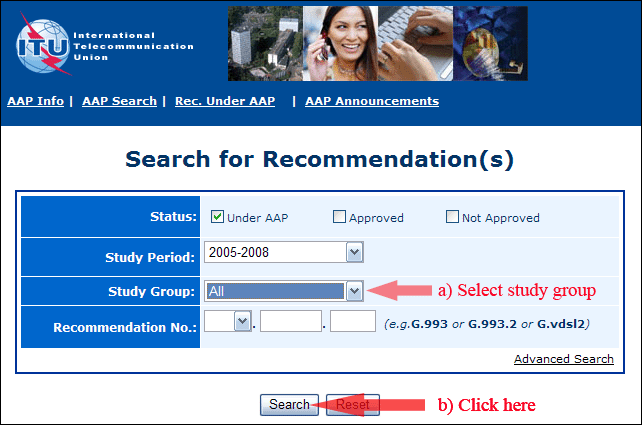 2)	Select your Recommendation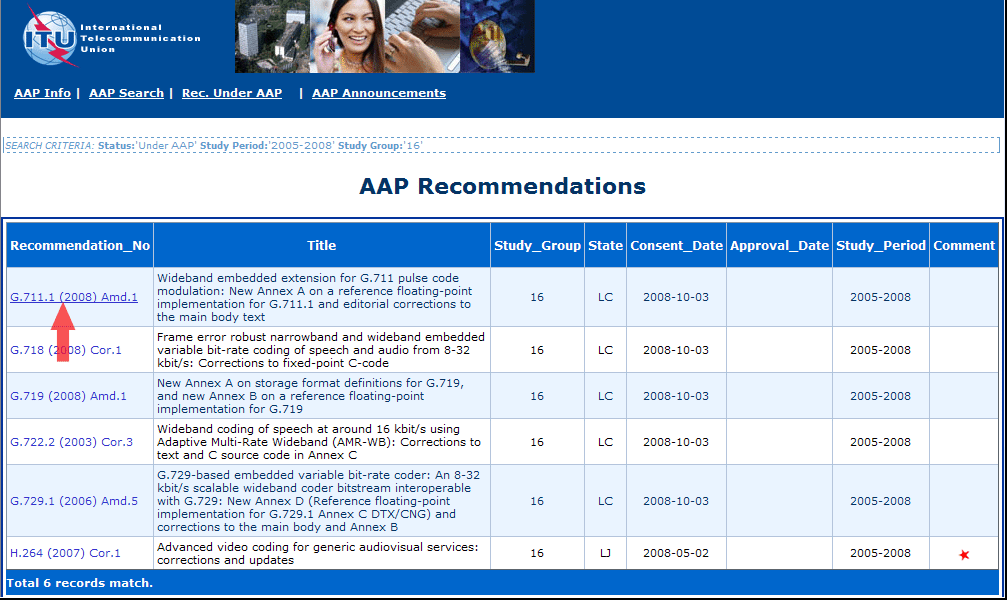 3)	Click the "Submit Comment" button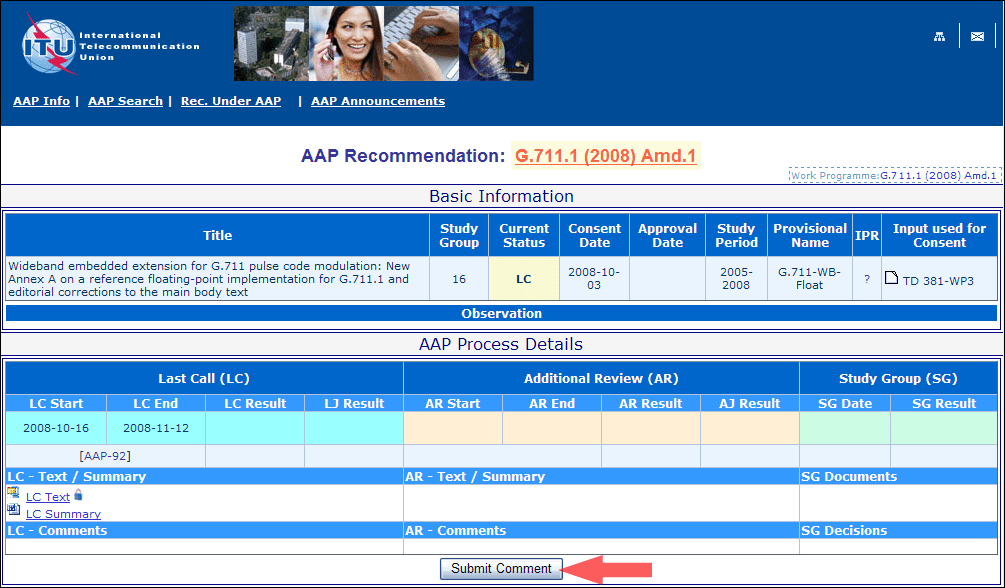 4)	Complete the on-line form and click on "Submit"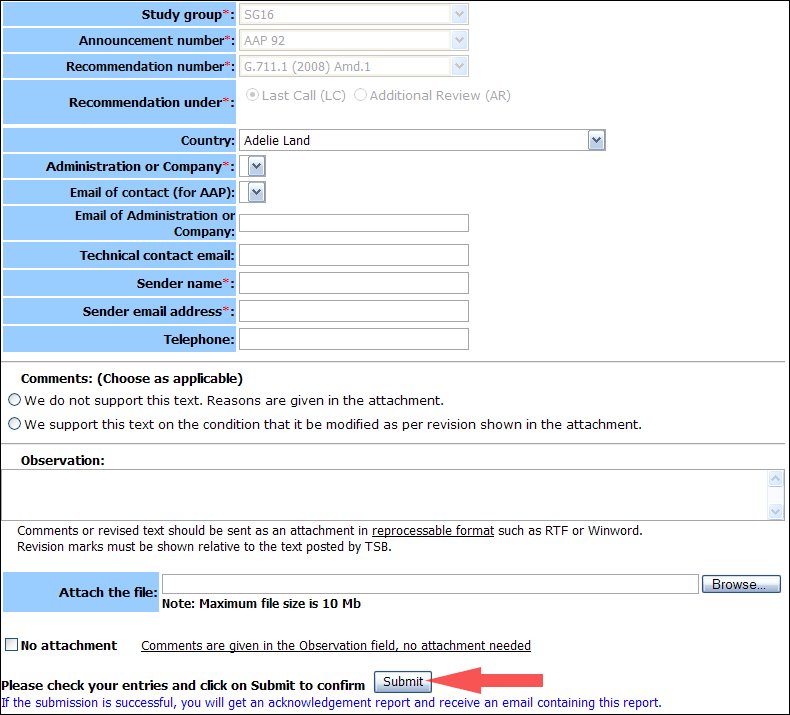 For more information, read the AAP tutorial on:	
http://www.itu.int/ITU-T/aapinfo/files/AAPTutorial.pdfAnnex 3(to TSB AAP-62)Recommendations under LC/AR – Comment submission form(Separate form for each Recommendation being commented upon)	 No attachment: Comments are given in the Observation field, no attachment neededTo be returned to:	 email: 	tsbsg....@itu.int
				[or fax +41 22 730 5853]
Comments or revised text should be sent as an attachment in RTF or WinWord format.
Revision marks must be shown relative to the text posted by TSB.国 际 电 信 联 盟电信标准化局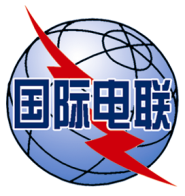 参考号:电话:传真:电子邮件:电信标准化局AAP-62AAP/MJ+41 22 730 5860+41 22 730 5853tsbdir@itu.int–	致国际电联成员国各主管部门；–	致ITU-T各部门成员；–	致ITU-T 部门准成员抄送：–	电信标准化局研究组主席和副主席–	电信发展局主任–	无线电通信局主任事由:有关采用替换批准程序（AAP）处理的建议书的情况SG 2http://www.itu.int/ITU-T/studygroups/com02tsbsg2@itu.intSG 3http://www.itu.int/ITU-T/studygroups/com03tsbsg3@itu.intSG 5http://www.itu.int/ITU-T/studygroups/com05tsbsg5@itu.intSG 9http://www.itu.int/ITU-T/studygroups/com09tsbsg9@itu.intSG 11http://www.itu.int/ITU-T/studygroups/com11tsbsg11@itu.intSG 12http://www.itu.int/ITU-T/studygroups/com12tsbsg12@itu.intSG 13http://www.itu.int/ITU-T/studygroups/com13tsbsg13@itu.intSG 15http://www.itu.int/ITU-T/studygroups/com15tsbsg15@itu.intSG 16http://www.itu.int/ITU-T/studygroups/com16tsbsg16@itu.intSG 17http://www.itu.int/ITU-T/studygroups/com17tsbsg17@itu.intRec #TitleLast Call (LC) PeriodLast Call (LC) PeriodLast Call (LC) PeriodLast Call (LC) PeriodAdditional Review (AR) PeriodAdditional Review (AR) PeriodAdditional Review (AR) PeriodAdditional Review (AR) PeriodStatusRec #TitleLC StartLC EndLC
ResultLJ
ResultAR StartAR EndAR
ResultAJ
ResultStatusQ.3203 (Q.NGN-nacf-mob2)Signalling requirements and architecture of NACF for IP mobility2011-06-012011-06-28LJLJQ.3325 (Q.3325.1)Resource control protocol no.5 (rcp5) - Protocol at the interface between transport resource control physical entity and policy decision physical entity (Rt interface): Diameter-based2011-06-012011-06-28ATATQ.3612 (Q.centreSig)Signalling Requirements and Protocol Profiles for IP Centrex service2011-06-012011-06-28ATATQ.3941.1 (Q.SIP-ISDN-IT C (integration tests))Network Integration Testing between SIP and ISDN/PSTN network signalling protocols Part 1: Test Suite Structure and Test Purposes (TSS&TP) for SIP-ISDN2011-06-012011-06-28A A Q.3941.2 (Q.SIP-ISDN-IT D (integration tests))Network Integration Testing between SIP and ISDN/PSTN network signalling protocols Part 2: Abstract Test Suite (ATS) and partial protocol Implementation eXtra Information for Testing (PIXIT) proformaspecification for SIP-ISDN2011-06-012011-06-28A A Q.3941.3Network Integration Testing between SIP and ISDN/PSTN network signalling protocols Part 3: Test Suite Structure and Test Purposes (TSS&TP) for SIP-SIP2011-06-012011-06-28A A Q.3941.4Network Integration Testing between SIP and ISDN/PSTN network signalling protocols Part 4: Abstract Test suite (ATS) and partical Protocol Implementation eXtra Information for Testing (PIXIT) proforma specification for SIP-SIP2011-06-012011-06-28A A Q.3948Service testing framework for VoIP at NGN UNI2011-06-012011-06-28A A Rec #TitleLast Call (LC) PeriodLast Call (LC) PeriodLast Call (LC) PeriodLast Call (LC) PeriodAdditional Review (AR) PeriodAdditional Review (AR) PeriodAdditional Review (AR) PeriodAdditional Review (AR) PeriodStatusRec #TitleLC StartLC EndLC
ResultLJ
ResultAR StartAR EndAR
ResultAJ
ResultStatusY.2022 (Y.FAid-loc-split)Functional architecture for the support of host-based ID/locator separation in NGN2011-06-012011-06-28LJLJY.2056 (Y.ipv6-vmh)Framework of vertical multi-homing in IPv6-based NGN2011-06-012011-06-28LJLJY.2614 (Y.PTDN-reliability)Network reliability in PTDN2011-06-012011-06-28LJLJY.2621 (Y.iSCP-req)Requirements of independent Scalable Control Plane (iSCP) in FPBN2011-06-012011-06-28LJLJRec #TitleLast Call (LC) PeriodLast Call (LC) PeriodLast Call (LC) PeriodLast Call (LC) PeriodAdditional Review (AR) PeriodAdditional Review (AR) PeriodAdditional Review (AR) PeriodAdditional Review (AR) PeriodStatusRec #TitleLC StartLC EndLC
ResultLJ
ResultAR StartAR EndAR
ResultAJ
ResultStatusG.798 (2010) Amd.1Characteristics of optical transport network hierarchy equipment functional blocks: Amendment 12011-03-162011-04-12LJAR2011-07-012011-07-21ARG.806 (2009) Amd.1Characteristics of transport equipment – Description methodology and generic functionality: Amendment 12011-03-162011-04-12LJAR2011-06-012011-06-21AJAJG.873.1Optical Transport Network (OTN): Linear protection2011-03-162011-04-12LJAR2011-07-012011-07-21ARG.992.3 (2009) Cor.2Asymmetric digital subscriber line transceivers 2 (ADSL2): Corrigendum 22011-03-162011-04-12LJAR2011-06-012011-06-21AJAJG.993.2 (2006) Amd.7Very high speed digital subscriber line transceivers 2 (VDSL2): Amendment 72011-03-162011-04-12LJAR2011-06-012011-06-21AJAJG.993.5 (2010) Cor.1 (G.vector)Self-FEXT cancellation (vectoring) for use with VDSL2 transceivers: Corrigendum 12011-03-162011-04-12LJAR2011-06-012011-06-21AJAJG.997.1 (2009) Amd.3Physical layer management for digital subscriber line (DSL) transceivers: Amendment 32011-03-162011-04-12LJAR2011-06-012011-06-21AJAJG.998.4 (2010) Amd.1Improved impulse noise protection for DSL transceivers: Amendment 12011-03-162011-04-12LJAR2011-06-012011-06-21AJAJG.8013/Y.1731 (Y.1731)OAM functions and mechanisms for Ethernet based networks2011-03-162011-04-12LJAR2011-07-012011-07-21ARG.8021/Y.1341 (2010) Amd.1Characteristics of Ethernet transport network equipment functional blocks: Amendment 12011-03-162011-04-12LJAR2011-07-012011-07-21ARG.8031/Y.1342Ethernet linear protection switching2011-03-162011-04-12LJAR2011-06-012011-06-21AJAJRec #TitleLast Call (LC) PeriodLast Call (LC) PeriodLast Call (LC) PeriodLast Call (LC) PeriodAdditional Review (AR) PeriodAdditional Review (AR) PeriodAdditional Review (AR) PeriodAdditional Review (AR) PeriodStatusRec #TitleLC StartLC EndLC
ResultLJ
ResultAR StartAR EndAR
ResultAJ
ResultStatusH.264 (H.264 (2010) Amd. 1)Advanced video coding for generic audiovisual services2011-06-012011-06-28LJLJRec #TitleLast Call (LC) PeriodLast Call (LC) PeriodLast Call (LC) PeriodLast Call (LC) PeriodAdditional Review (AR) PeriodAdditional Review (AR) PeriodAdditional Review (AR) PeriodAdditional Review (AR) PeriodStatusRec #TitleLC StartLC EndLC
ResultLJ
ResultAR StartAR EndAR
ResultAJ
ResultStatusX.660Information technology - Procedures for the operation of Object Identifier Registration Authorities: General procedures and top arcs of the International Object Identifier tree2011-07-012011-07-28LCITU-T AAP comment submission form for the period 2009-2012ITU-T AAP comment submission form for the period 2009-2012Study Group:Announcement number:Recommendation number:Recommendation under:
 Last call (LC)

 Additional Review (AR)Country:Administration/Company:Name of AAP Contact Person:Email of AAP Contact Person:Sender name:
(if different from AAP Contact Person)Sender email address:Telephone:Comments:
(Choose as applicable)
 We do not support this text. Reasons are given in the attachment.

 We support this text on the condition that it be modified as per revision shown in the attachment.Observations: